   ҠАРАР			                          	      ПОСТАНОВЛЕНИЕ04 февраль  2019 й.    	                 N 19                04 февраля 2019 г.О присвоении адреса Руководствуясь Федеральным законом от 06.10.2003 № 131-ФЗ "Об общих принципах организации местного самоуправления в Российской Федерации", Федеральным законом от 28.12.2013 № 443-ФЗ "О федеральной информационной адресной системе и о внесении изменений в Федеральный закон "Об общих принципах организации местного самоуправления в Российской Федерации", Правилами присвоения, изменения и аннулирования адресов, утвержденными Постановлением Правительства Российской Федерации от 19.11.2014 № 1221, ПОСТАНОВЛЯЮ:1. Присвоить следующие адреса:– земельному участку с кадастровым номером: 02:53:130302:8, присвоить адрес: Российская Федерация, Республика Башкортостан, Шаранский муниципальный район, Сельское поселение Чалмалинский сельсовет, село Юмадыбаш, улица Шаранская, земельный участок 1;– земельному участку с кадастровым номером: 02:53:130302:32, присвоить адрес: Российская Федерация, Республика Башкортостан, Шаранский муниципальный район, Сельское поселение Чалмалинский сельсовет, село Юмадыбаш, улица Шаранская, земельный участок 2;– земельному участку с кадастровым номером: 02:53:130302:9, присвоить адрес: Российская Федерация, Республика Башкортостан, Шаранский муниципальный район, Сельское поселение Чалмалинский сельсовет, село Юмадыбаш, улица Шаранская, земельный участок 3;– земельному участку с кадастровым номером: 02:53:130302:33, присвоить адрес: Российская Федерация, Республика Башкортостан, Шаранский муниципальный район, Сельское поселение Чалмалинский сельсовет, село Юмадыбаш, улица Шаранская, земельный участок 4;– земельному участку с кадастровым номером: 02:53:130302:10, присвоить адрес: Российская Федерация, Республика Башкортостан, Шаранский муниципальный район, Сельское поселение Чалмалинский сельсовет, село Юмадыбаш, улица Шаранская, земельный участок 5;– земельному участку с кадастровым номером: 02:53:130302:34, присвоить адрес: Российская Федерация, Республика Башкортостан, Шаранский муниципальный район, Сельское поселение Чалмалинский сельсовет, село Юмадыбаш, улица Шаранская, земельный участок 6;– земельному участку с кадастровым номером: 02:53:130302:11, присвоить адрес: Российская Федерация, Республика Башкортостан, Шаранский муниципальный район, Сельское поселение Чалмалинский сельсовет, село Юмадыбаш, улица Шаранская, земельный участок 7;– земельному участку с кадастровым номером: 02:53:130303:29, присвоить адрес: Российская Федерация, Республика Башкортостан, Шаранский муниципальный район, Сельское поселение Чалмалинский сельсовет, село Юмадыбаш, улица Шаранская, земельный участок 8;– земельному участку с кадастровым номером: 02:53:130302:12, присвоить адрес: Российская Федерация, Республика Башкортостан, Шаранский муниципальный район, Сельское поселение Чалмалинский сельсовет, село Юмадыбаш, улица Шаранская, земельный участок 9;– земельному участку с кадастровым номером: 02:53:130303:30, присвоить адрес: Российская Федерация, Республика Башкортостан, Шаранский муниципальный район, Сельское поселение Чалмалинский сельсовет, село Юмадыбаш, улица Шаранская, земельный участок 10;– земельному участку с кадастровым номером: 02:53:130303:1, присвоить адрес: Российская Федерация, Республика Башкортостан, Шаранский муниципальный район, Сельское поселение Чалмалинский сельсовет, село Юмадыбаш, улица Шаранская, земельный участок 11;– земельному участку с кадастровым номером: 02:53:130303:31, присвоить адрес: Российская Федерация, Республика Башкортостан, Шаранский муниципальный район, Сельское поселение Чалмалинский сельсовет, село Юмадыбаш, улица Шаранская, земельный участок 12;– земельному участку с кадастровым номером: 02:53:130303:2, присвоить адрес: Российская Федерация, Республика Башкортостан, Шаранский муниципальный район, Сельское поселение Чалмалинский сельсовет, село Юмадыбаш, улица Шаранская, земельный участок 13;– земельному участку с кадастровым номером: 02:53:130303:37, присвоить адрес: Российская Федерация, Республика Башкортостан, Шаранский муниципальный район, Сельское поселение Чалмалинский сельсовет, село Юмадыбаш, улица Шаранская, земельный участок 14;– земельному участку с кадастровым номером: 02:53:130303:3, присвоить адрес: Российская Федерация, Республика Башкортостан, Шаранский муниципальный район, Сельское поселение Чалмалинский сельсовет, село Юмадыбаш, улица Шаранская, земельный участок 15;– земельному участку с кадастровым номером: 02:53:130303:17, присвоить адрес: Российская Федерация, Республика Башкортостан, Шаранский муниципальный район, Сельское поселение Чалмалинский сельсовет, село Юмадыбаш, улица Шаранская, земельный участок 16;– земельному участку с кадастровым номером: 02:53:130303:4, присвоить адрес: Российская Федерация, Республика Башкортостан, Шаранский муниципальный район, Сельское поселение Чалмалинский сельсовет, село Юмадыбаш, улица Шаранская, земельный участок 17;– земельному участку с кадастровым номером: 02:53:130303:16, присвоить адрес: Российская Федерация, Республика Башкортостан, Шаранский муниципальный район, Сельское поселение Чалмалинский сельсовет, село Юмадыбаш, улица Шаранская, земельный участок 18;– земельному участку с кадастровым номером: 02:53:130303:5, присвоить адрес: Российская Федерация, Республика Башкортостан, Шаранский муниципальный район, Сельское поселение Чалмалинский сельсовет, село Юмадыбаш, улица Шаранская, земельный участок 19;– земельному участку с кадастровым номером: 02:53:130303:15, присвоить адрес: Российская Федерация, Республика Башкортостан, Шаранский муниципальный район, Сельское поселение Чалмалинский сельсовет, село Юмадыбаш, улица Шаранская, земельный участок 20;– земельному участку с кадастровым номером: 02:53:130303:6, присвоить адрес: Российская Федерация, Республика Башкортостан, Шаранский муниципальный район, Сельское поселение Чалмалинский сельсовет, село Юмадыбаш, улица Шаранская, земельный участок 21;– земельному участку с кадастровым номером: 02:53:130303:14, присвоить адрес: Российская Федерация, Республика Башкортостан, Шаранский муниципальный район, Сельское поселение Чалмалинский сельсовет, село Юмадыбаш, улица Шаранская, земельный участок 22;– земельному участку с кадастровым номером: 02:53:130303:7, присвоить адрес: Российская Федерация, Республика Башкортостан, Шаранский муниципальный район, Сельское поселение Чалмалинский сельсовет, село Юмадыбаш, улица Шаранская, земельный участок 23;– земельному участку с кадастровым номером: 02:53:130303:13, присвоить адрес: Российская Федерация, Республика Башкортостан, Шаранский муниципальный район, Сельское поселение Чалмалинский сельсовет, село Юмадыбаш, улица Шаранская, земельный участок 24;– земельному участку с кадастровым номером: 02:53:130303:12, присвоить адрес: Российская Федерация, Республика Башкортостан, Шаранский муниципальный район, Сельское поселение Чалмалинский сельсовет, село Юмадыбаш, улица Шаранская, земельный участок 25;– земельному участку с кадастровым номером: 02:53:130303:18, присвоить адрес: Российская Федерация, Республика Башкортостан, Шаранский муниципальный район, Сельское поселение Чалмалинский сельсовет, село Юмадыбаш, улица Шаранская, земельный участок 26;– земельному участку с кадастровым номером: 02:53:130303:11, присвоить адрес: Российская Федерация, Республика Башкортостан, Шаранский муниципальный район, Сельское поселение Чалмалинский сельсовет, село Юмадыбаш, улица Шаранская, земельный участок 27;– земельному участку с кадастровым номером: 02:53:130303:10, присвоить адрес: Российская Федерация, Республика Башкортостан, Шаранский муниципальный район, Сельское поселение Чалмалинский сельсовет, село Юмадыбаш, улица Шаранская, земельный участок 29;– земельному участку с кадастровым номером: 02:53:130303:8, присвоить адрес: Российская Федерация, Республика Башкортостан, Шаранский муниципальный район, Сельское поселение Чалмалинский сельсовет, село Юмадыбаш, улица Шаранская, земельный участок 31;– нежилому зданию с кадастровым номером: 02:53:130303:133, присвоить адрес: Российская Федерация, Республика Башкортостан, Шаранский муниципальный район, Сельское поселение Чалмалинский сельсовет, село Юмадыбаш, улица Шаранская, здание 14;– нежилому зданию с кадастровым номером: 02:53:130303:135, присвоить адрес: Российская Федерация, Республика Башкортостан, Шаранский муниципальный район, Сельское поселение Чалмалинский сельсовет, село Юмадыбаш, улица Шаранская, здание 14А.2. Контроль за исполнением настоящего Постановления оставляю за собой.                   Глава сельского поселения                                                           И.Г.МухаметовБашкортостан РеспубликаһыныңШаран районымуниципаль районыныңСалмалы  ауыл Советыауыл биләмәһе ХакимиәтеБашкортостан РеспубликаһыныңШаран районы Салмалы  ауыл СоветыМәктәп урамы, 11, Салмалы аулы Шаран районы Башкортостан РеспубликаһыныңТел./факс(347 69) 2-61-05,e-mail:ch.selsowet@yandex.ruhttp://chalmaly.ru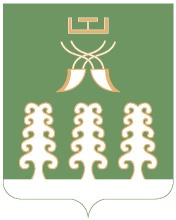 Администрация сельского поселенияЧалмалинский  сельсоветмуниципального районаШаранский муниципальный районРеспублики БашкортостанЧалмалинский сельсовет Шаранского района Республики Башкортостанул. Школьная,д.11, с.Чалмалы Шаранского района, Республики БашкортостанТел./факс(347 69) 2-61-05,e-mail:ch.selsowet@yandex.ruhttp://chalmaly.ru